День знаний по гражданской обороне проведен в 5-11-х классах 6 марта 2017г. Со всеми обучающимися изучена инструкция по действиям на сигналы оповещения гражданской обороны.В 5-6-х классах  проведены практические занятия по правилам использования простейших индивидуальных средств защиты органной дыхания (ВМП). Проведена викторина по ГО.В 7-8-х классах проведены практические занятия по правилам пользования респиратором Р-2 и противогазом ГП-7. В 9-11-х классах обучающиеся выступили с сообщениями:1)Международная организация ГО;2)История развития ГО;3)История ГО и МЧС в Брянской области.Цели урока достигнуты.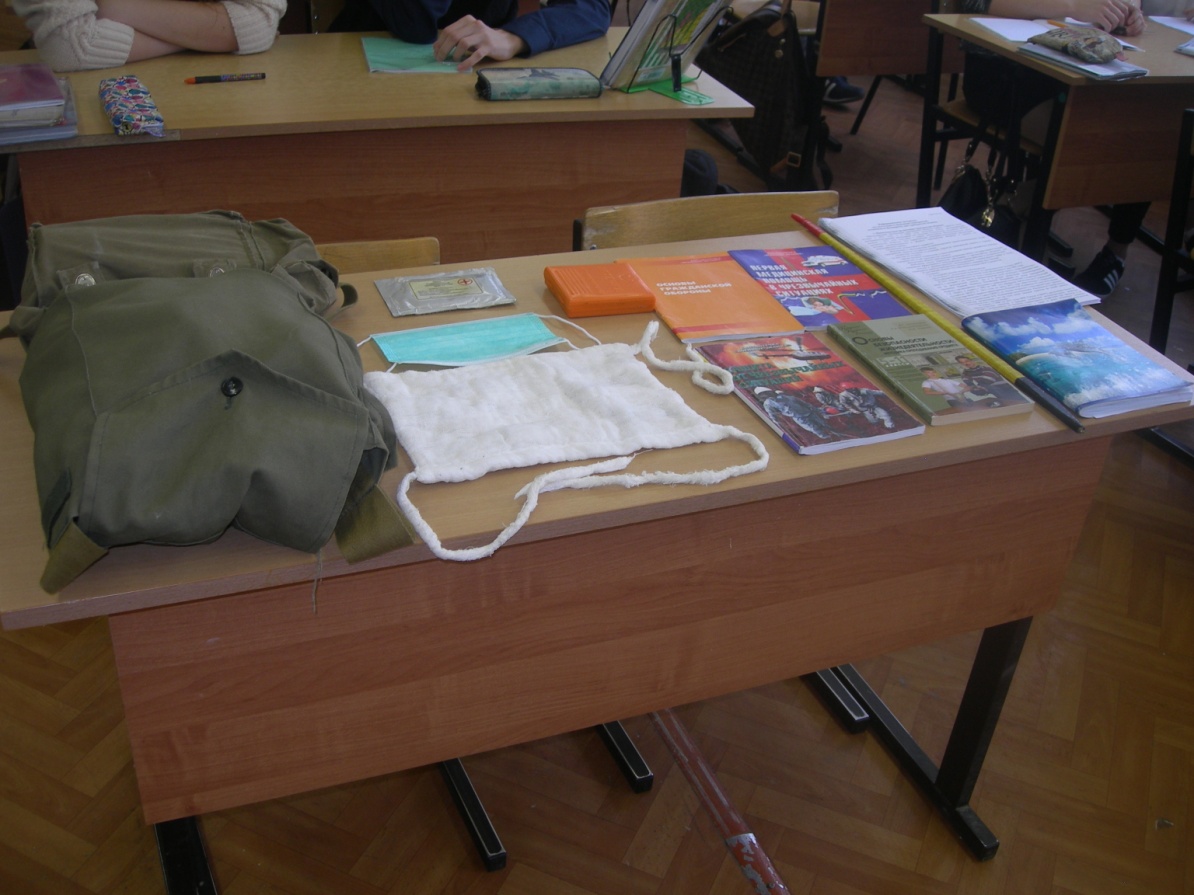 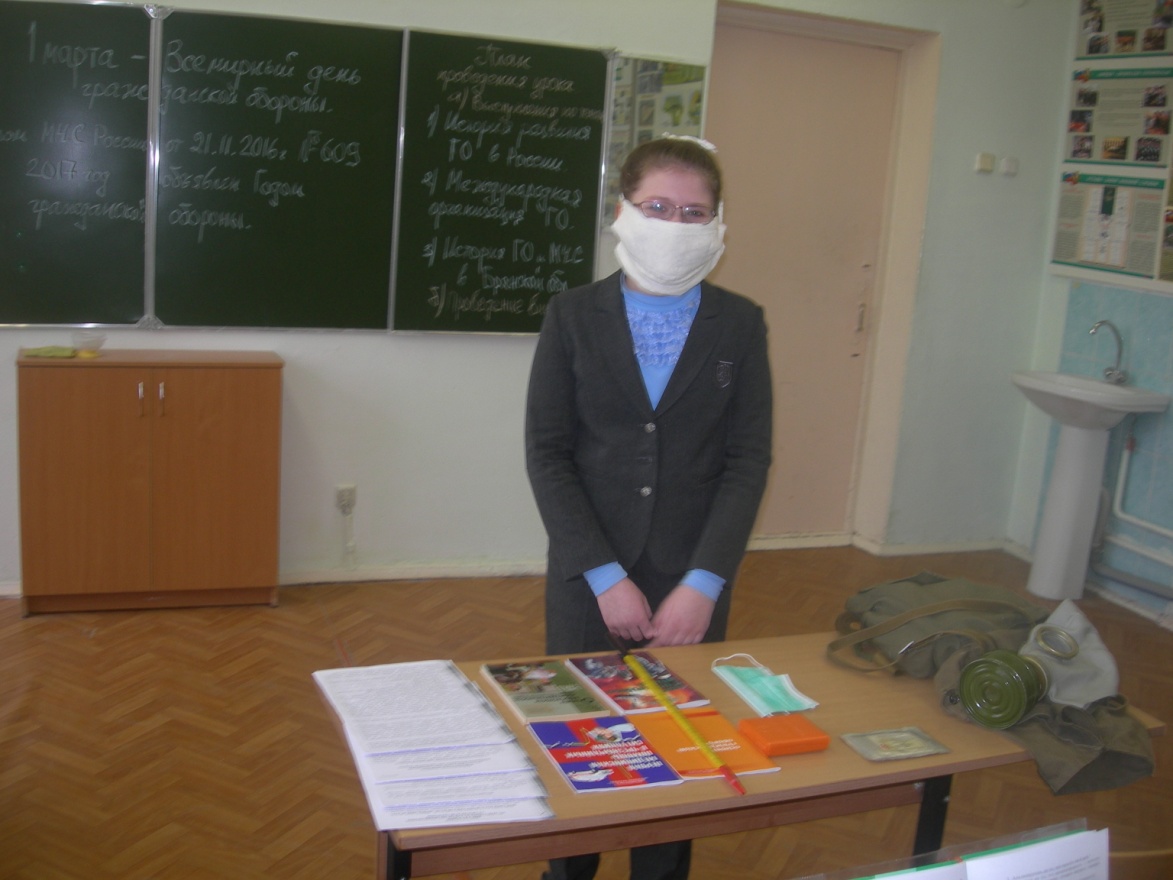 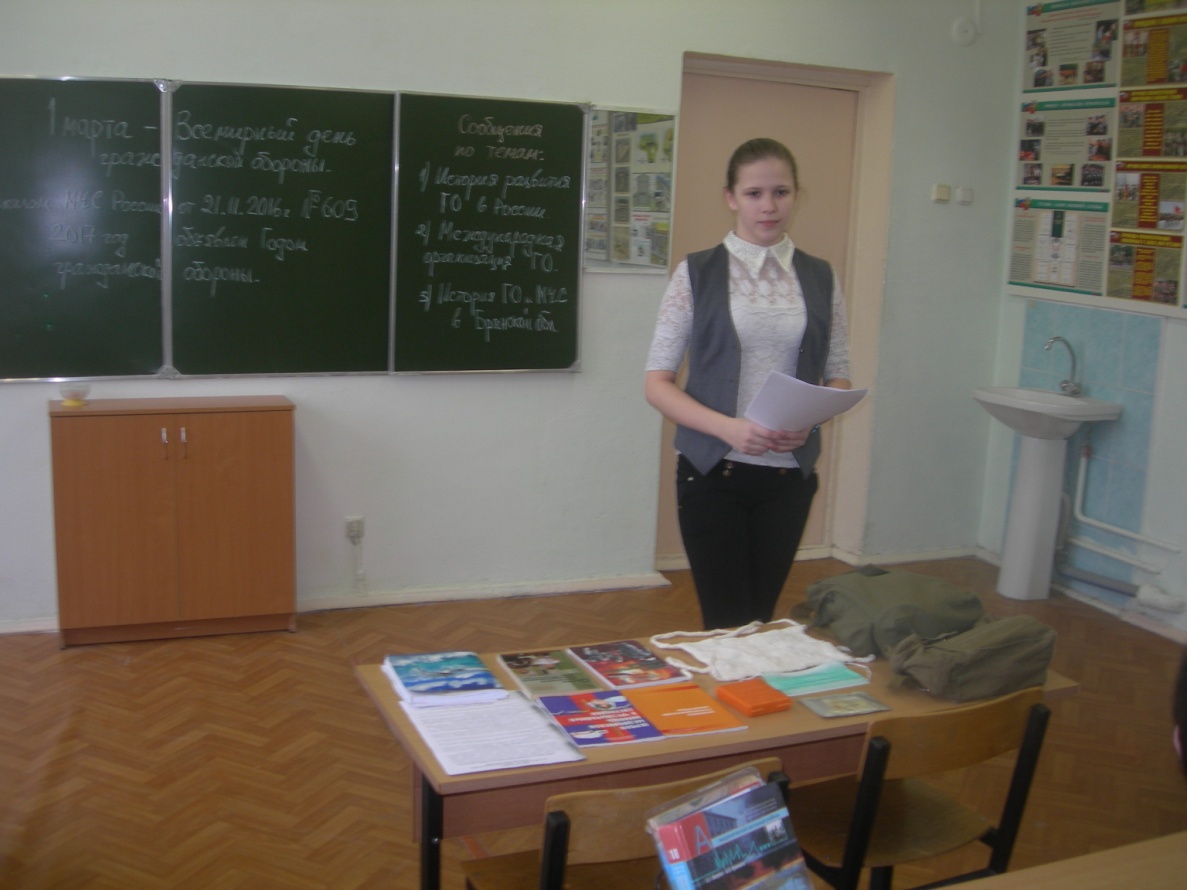 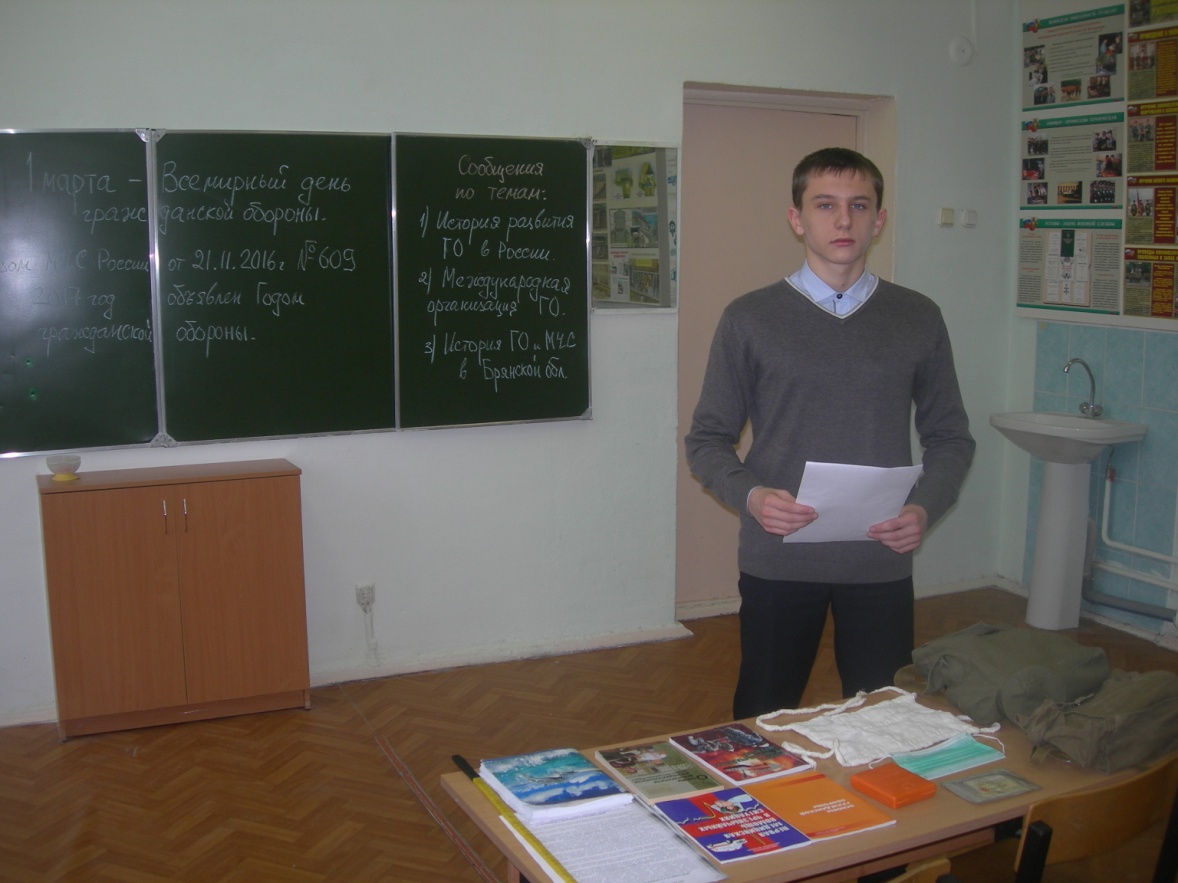 